December 6, 2019Docket No. R-2019-3008948Utility Code: 2318090Thomas J. Sniscak, Esq.Whitney E. Snyder, Esq.Bryce R. Beard Esq.100 North Tenth StreetHarrisburg, PA  17101Re:	Community Utilities of Pennsylvania Inc. – Wastewater Division 	Supplement No. 6 to Tariff Wastewater – Pa. P.U.C. No. 1Dear Ms. Snyder and Messrs. Sniscak and Beard:	By Order entered November 14, 2019, the Commission authorized Community Utilities of Pennsylvania Inc. (the Company) to file a tariff supplement in substantially the same form as found in Appendix A to the Joint Settlement Petition for Rate Investigation filed in the above docketed rate investigation, designed to produce additional annual operating revenues of $224,000.  On November 19, 2019, the Company filed Supplement No. 6 to Tariff Wastewater - Pa. P.U.C. No. 1 to become effective January 1, 2020.  	Commission Staff has reviewed the tariff revisions and found that suspension or further investigation does not appear warranted at this time.  Therefore, in accordance with 52 Pa. Code Chapter 53, Supplement No. 6 to Tariff Wastewater - Pa. P.U.C. No. 1 is effective by operation of law as of the effective date contained on each page of the supplement.  However, this is without prejudice to any formal complaints timely filed against said tariff revisions.	If you have any questions in this matter, please contact Marie Intrieri of the Bureau of Technical Utility Services at (717) 214-9114 or maintrieri@pa.gov.  						Sincerely,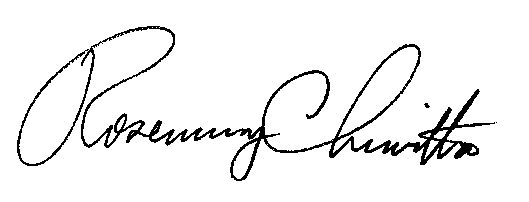 	Rosemary Chiavetta	Secretary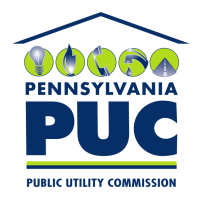 COMMONWEALTH OF PENNSYLVANIAPENNSYLVANIA PUBLIC UTILITY COMMISSION400 NORTH STREET, HARRISBURG, PA  17120IN REPLY PLEASE REFER TO OUR FILE